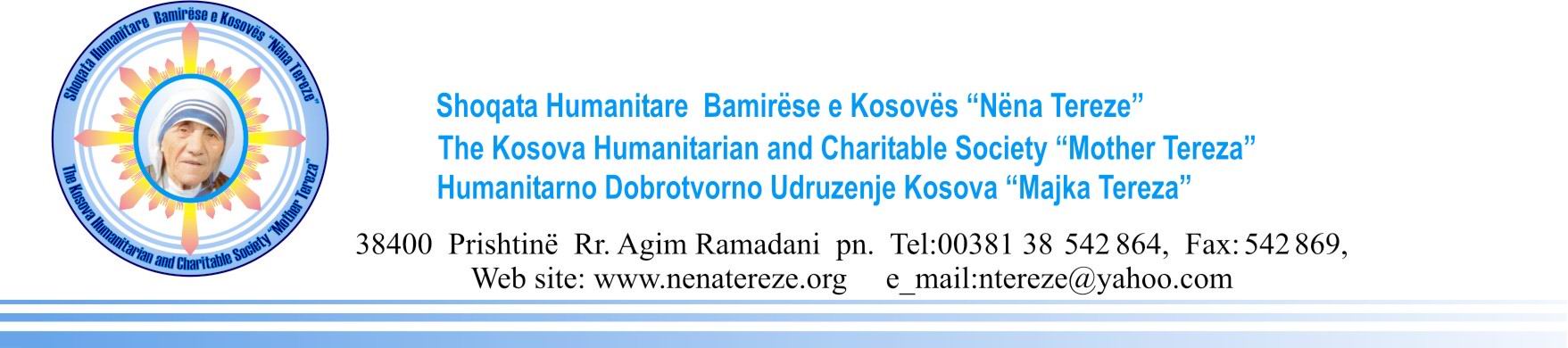 NJOFTIM PËR KONTRATËFURNIZIM Sipas Nenit 40 të Ligjit Nr. 04/L-042 për Prokurimin Publik të Republikës se Kosovës, i ndryshuar dhe plotësuar me ligjin Nr. 04/L-237, ligjin Nr. 05/L-068 dhe ligjin Nr. 05/L-092 Data e përgatitjes së njoftimit:  08/04/2022Ky njoftim është përgatitur në GJUHËT:NENI I: AUTORITETI KONTRAKTUESI.1) EMRI DHE ADRESA E AUTORITETIT KONTRAKTUES (AK)Kontrata përshinë prokurimin e përbashkëtKontrata shpërblehet nga Agjencia Qendrore e ProkurimitNëse po, specifiko identitetin e të gjitha Autoriteteve Kontraktuese që kanë të drejtë të bëjnë porosi nën termet e kontratës ose referoju një Aneksi.NENI II: LËNDA E KONTRATËSII.1) PËRSHKRIMIII.2) SASIA APO FUSHËVEPRIMI I KONTRATËSII.3) KOHËZGJATJA E KONTRATËS APO AFATET KOHORE PËR PËRFUNDIMNENI III: INFORMACIONET LIGJORE, EKONOMIKE, FINANCIARE DHE TEKNIKEIII.1) KUSHTET NË LIDHJE ME KONTRATËNIII.2) KUSHTET PËR PJESËMARRJEIII.3) KUSHTET SPECIFIKE PËR KONTRATAT E SHËRBIMEVENENI IV: PROCEDURAIV.1) LLOJI I PROCEDURËSIV.2) KRITERET E DHËNIESIV.3) INFORMACIONET ADMINISTRATIVENENI V: INFORMACIONET PLOTËSUESEV.1) ANKESATV.2) INFORMACIONET SHTESËNr i ProkurimitUkraina0012022121 ShqipSerbishtAnglishtEmri zyrtar: Shoqata Humanitare Bëmirëse e Kosovës “ Nëna Tereze”Emri zyrtar: Shoqata Humanitare Bëmirëse e Kosovës “ Nëna Tereze”Emri zyrtar: Shoqata Humanitare Bëmirëse e Kosovës “ Nëna Tereze”Emri zyrtar: Shoqata Humanitare Bëmirëse e Kosovës “ Nëna Tereze”Adresa Postare: Mujë Krasniqi p.n. Ulpiana U1/1Adresa Postare: Mujë Krasniqi p.n. Ulpiana U1/1Adresa Postare: Mujë Krasniqi p.n. Ulpiana U1/1Adresa Postare: Mujë Krasniqi p.n. Ulpiana U1/1Qyteti  PrishtinëKodi postar: 10000Kodi postar: 10000Vendi: KosovëPersoni kontaktues: Zef ShalaPersoni kontaktues: Zef ShalaTelefoni: 044-128-277Telefoni: 044-128-277Email: zefshala@hotmail.comEmail: zefshala@hotmail.comFaksi: 038-542-869Faksi: 038-542-869Adresa e Internetit (nëse aplikohet):Adresa e Internetit (nëse aplikohet):www.matherteresasociety.orgwww.matherteresasociety.orgJoJoII.1.1) Titulli i kontratës i dhënë nga autoriteti kontraktues:Furnizim me artikuj Ushqimor dhe Joushqimor Made in Kosova ( Prodhime Vendore)II.1.1) Titulli i kontratës i dhënë nga autoriteti kontraktues:Furnizim me artikuj Ushqimor dhe Joushqimor Made in Kosova ( Prodhime Vendore)II.1.1) Titulli i kontratës i dhënë nga autoriteti kontraktues:Furnizim me artikuj Ushqimor dhe Joushqimor Made in Kosova ( Prodhime Vendore)II.1.2)  Lloji i kontratës dhe lokacioni i punëve,  vendi i dorëzimit apo realizimit(Zgjidhni vetëm një kategori - punë, furnizime  apo shërbime – e cila korrespondon më së shumti me objektin specifik të kontratës suaj)II.1.2)  Lloji i kontratës dhe lokacioni i punëve,  vendi i dorëzimit apo realizimit(Zgjidhni vetëm një kategori - punë, furnizime  apo shërbime – e cila korrespondon më së shumti me objektin specifik të kontratës suaj)II.1.2)  Lloji i kontratës dhe lokacioni i punëve,  vendi i dorëzimit apo realizimit(Zgjidhni vetëm një kategori - punë, furnizime  apo shërbime – e cila korrespondon më së shumti me objektin specifik të kontratës suaj)        Furnizime BlerjaVendi kryesor i dorëzimitSias kërkesës së Autoritetit KontraktuesII.1.3) Njoftimi përfshinëKrijimin e kontratës publike kornizëII.1.3) Njoftimi përfshinëKrijimin e kontratës publike kornizëII.1.3) Njoftimi përfshinëKrijimin e kontratës publike kornizëII.1.4) Informacionet e marrëveshjes kornizë (nëse aplikohet):  Nukë AplikohetII.1.4) Informacionet e marrëveshjes kornizë (nëse aplikohet):  Nukë AplikohetII.1.4) Informacionet e marrëveshjes kornizë (nëse aplikohet):  Nukë AplikohetII.1.5) Përshkrim i shkurtër i lëndës së kontratësFurnizim me artikuj Ushqimor dhe Joushqimor te gjitha prodhime vendore pra te prodhuara ne Kosovë me shenjën MADE IN KOSOVATë gjitha prodhimet duhet te disponojnë me çertifikatë kualiteti si dhe çertifikaten FITO-SANITARE mvarsisht nga produkti qe ofron ( dokument zyrtar nga AVUK)II.1.5) Përshkrim i shkurtër i lëndës së kontratësFurnizim me artikuj Ushqimor dhe Joushqimor te gjitha prodhime vendore pra te prodhuara ne Kosovë me shenjën MADE IN KOSOVATë gjitha prodhimet duhet te disponojnë me çertifikatë kualiteti si dhe çertifikaten FITO-SANITARE mvarsisht nga produkti qe ofron ( dokument zyrtar nga AVUK)II.1.5) Përshkrim i shkurtër i lëndës së kontratësFurnizim me artikuj Ushqimor dhe Joushqimor te gjitha prodhime vendore pra te prodhuara ne Kosovë me shenjën MADE IN KOSOVATë gjitha prodhimet duhet te disponojnë me çertifikatë kualiteti si dhe çertifikaten FITO-SANITARE mvarsisht nga produkti qe ofron ( dokument zyrtar nga AVUK)II.1.6) Klasifikimi i Fjalorit të Përgjithshëm të Prokurimit (FPP):15.00.00.00-8II.1.6) Klasifikimi i Fjalorit të Përgjithshëm të Prokurimit (FPP):15.00.00.00-8II.1.6) Klasifikimi i Fjalorit të Përgjithshëm të Prokurimit (FPP):15.00.00.00-8II.1.7) Variantet pranohenII.1.7) Variantet pranohenII.1.7) Variantet pranohenII.1.8) Ndarja në PjesëNëse  po, tenderët mund të dorëzohen për (shënoni vetëm një kuti)  vetëm një pjesë                       II.1.8) Ndarja në PjesëNëse  po, tenderët mund të dorëzohen për (shënoni vetëm një kuti)  vetëm një pjesë                       II.1.8) Ndarja në PjesëNëse  po, tenderët mund të dorëzohen për (shënoni vetëm një kuti)  vetëm një pjesë                       II.I.9) Ne rast te një apo me shume pjesëve (nëse aplikohet):Numri maksimal i Pjesëve që do të mund të shpërblehet tek një tenderues është:                 të gjitha pjesët nëse i plotëson kushtet ofertuese sipas DTII.I.9) Ne rast te një apo me shume pjesëve (nëse aplikohet):Numri maksimal i Pjesëve që do të mund të shpërblehet tek një tenderues është:                 të gjitha pjesët nëse i plotëson kushtet ofertuese sipas DTII.I.9) Ne rast te një apo me shume pjesëve (nëse aplikohet):Numri maksimal i Pjesëve që do të mund të shpërblehet tek një tenderues është:                 të gjitha pjesët nëse i plotëson kushtet ofertuese sipas DTII.1.10) Informacione lidhur me pjesët (nëse aplikohen)II.1.10) Informacione lidhur me pjesët (nëse aplikohen)II.1.10) Informacione lidhur me pjesët (nëse aplikohen)II.1.11) Vlera e parashikuar e kontratës:  për të gjitha Llotet  76,000.00 EuroII.1.11) Vlera e parashikuar e kontratës:  për të gjitha Llotet  76,000.00 EuroII.1.11) Vlera e parashikuar e kontratës:  për të gjitha Llotet  76,000.00 EuroSasia apo fushëveprimi i përgjithshëm (përfshirë të gjitha pjesët dhe opsionet nëse aplikohen)Prodhime vendore te legjitimuara nga Institucionet perkatese duke plotesuar edhe kriteret kualitative si edhe ato fitosanitare – Dokumentuar nga te gjithe Operatoret Ekonomik te cilet konkurojn per cilin do artikull te llotit perkatesKohëzgjatja në muaj NJE apo ditë 30 (nga nënshkrimi i kontratës)    apoFillimi        20/04/2022Përfundimi  20/05/2022   (dd/mm/vvv)III.1.1) Siguria e kërkuar e ekzekutimitIII.1.2) Forma ligjore që do të merret përmes grupit të operatorëve ekonomik të cilëve do t`u jepet kontrata (nëse aplikohet):Nukë aplikohetIII.1.3) Kushtet e tjera të veçanta me të cilat ka të bëjë ekzekutimi i kontratësIII.2.1)  Kërkesat e përshtatshmërisë: 1. Certifikata e Regjistrimit të biznesit-Transport ndërkombëtar2.Certifikaten e Numrit fiskal3. Vërtetimin tatimor nga ATK ( vetբm për fituesin e kontratës), ku vrehet se OE i ka përmbush obligimet nga tremujori i fundit ose i ka te programuara me rata obligimet e mbetura4. Vërtetim nga Gjykata Themelore ( vetem për fituesin e kontrates) ku shifet se Kompanija dhe pronari i saj nuke jane ne ndonje procedur gjygjsoreDëshmia e kërkuar dokumentare:1.Dokumenti unik nga Ministria përkatëse2.Dokumenti unik nga Institucioni përkatës3. Dokumenti adekuat nga ATK-ja ( vetem per fituesin e kontrates)4. Dokumenti adekuat nga Gjykata themelore ( vetem per fituesin e kontrates)III.2.2) Përshtatshmëria profesionale:1.Stafi profesional-menagjerial i Kompanisë- OrganogramiDëshmia e kërkuar dokumentare:1CV-te e stafit MenagjerialIII.2.3) Kapaciteti ekonomik dhe financiar1.Përvoja e gjertanishme ne tri vitet e fundit ne punë të ngjashmeDëshmia e kërkuar dokumentare:1.Kontrata apo Referenca adekuateIII.2.4) Kapaciteti teknik dhe profesional. III.3.1)Ekzekutimi i shërbimeve i rezervuar për një profesion të caktuarIII.3.2 Personat ligjor duhet të tregojnë emrat e kualifikimeve profesionale të personelit përgjegjës për ekzekutimin e shërbimeveIV.1.1) Lloji i procedurës  E hapurIV.1.3) Reduktimi i numrit të operatorëve gjatë negociatave (procedurë konkurruese me negociata)IV.1.4) Numri minimal i kandidateve te cilët do te ftohen qe te dorëzojnë Tenderët fillestar është :                                                                                            Nukë aplikohet Çmimi më i ulëtIV.3.1) Publikimet paraprake në lidhje me kontratën e njëjtë______________________________IV.3.2) Kushtet për marrjen e dosjes së tenderitAfati i fundit për pranimin e kërkesave për  [dosjen e tenderit] :  data 13/04/2022    Dokumentet me pages IV.3.3) Afati i fundit për pranim të tenderëvedata 15/04/2022     koha 12.00   vendi PrishtinëIV.3.4) Afati kohor për dorëzimin e tenderëve është shkurtuar:              joIV.3.5) A është e nevojshme siguria e tenderit:IV.3.6) Periudha e vlefshmërisë së tenderit:nga data:15/04/2022   ditë 30 apo muaj NjëIV.3.7) Takimi për hapjen e tenderëve:data 15/04/2022     koha 14.00   vendi PrishtinëÇdo palë e interesuar mund të bëjë ankesë pranë Autoritetit Kontraktues, në bazë të nenit 108/A të Ligjit Nr. 04/L-042 për Prokurimin Publik të Republikës se Kosovës, i ndryshuar dhe plotësuar me ligjin Nr. 04/L-237, ligjin Nr. 05/L-068 dhe ligjin Nr. 05/L-092 ne adresën e specifikuar ne Nenin I te këtij Njoftimi për kontratë. Shënim: operatorët ekonomik do të kenë të drejtë të dorëzojnë tenderin, kërkesën për pjesëmarrje dhe dokumentet e tjera të nevojshme apo dosjet të cilat u lejohen gjatë kryerjes së një aktiviteti të prokurimit në gjuhën Shqipe,   vizita ne punishte etj]